ב"ה ימי ההכנה ליום קבלת הנשיאות של הרבי י' שבט ה'תשפ"אמאמר קבלת הנשיאות של הרבי "באתי לגני" ה'תשי"א: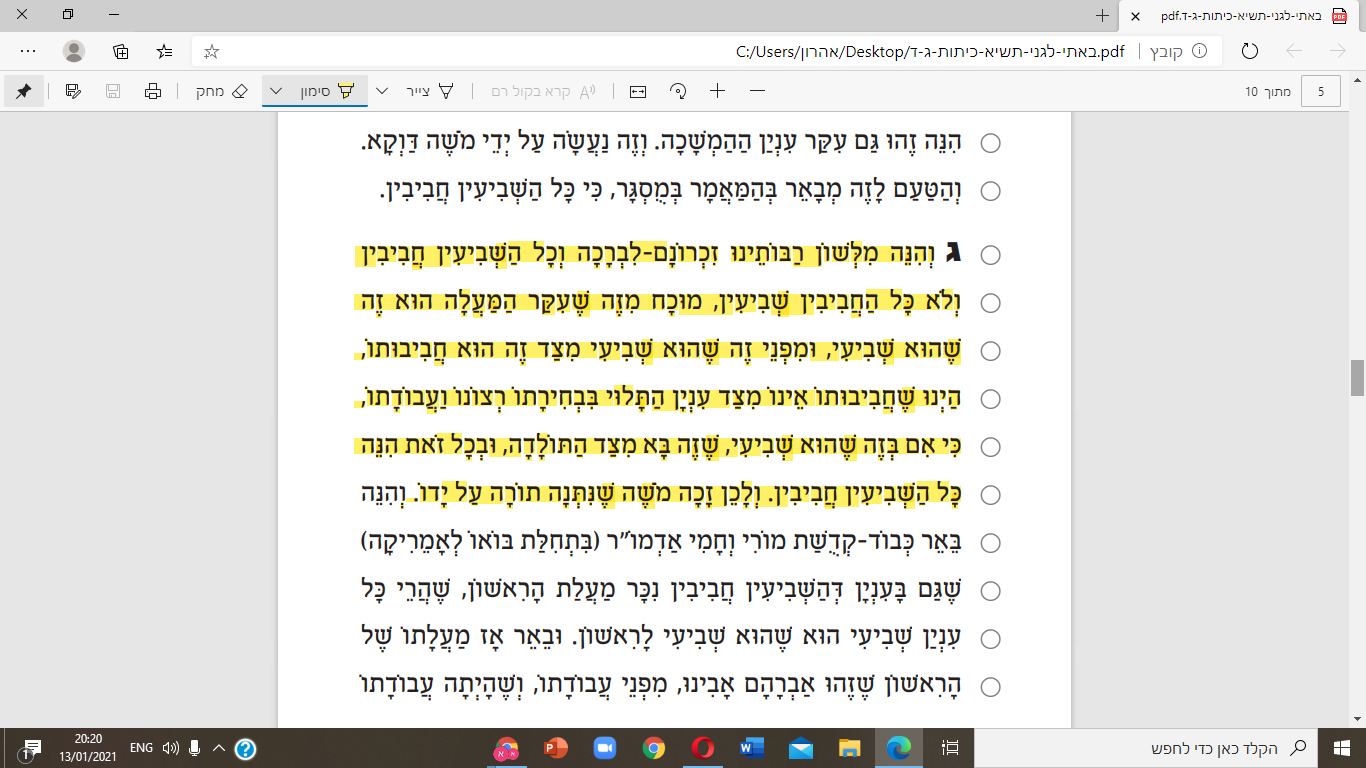 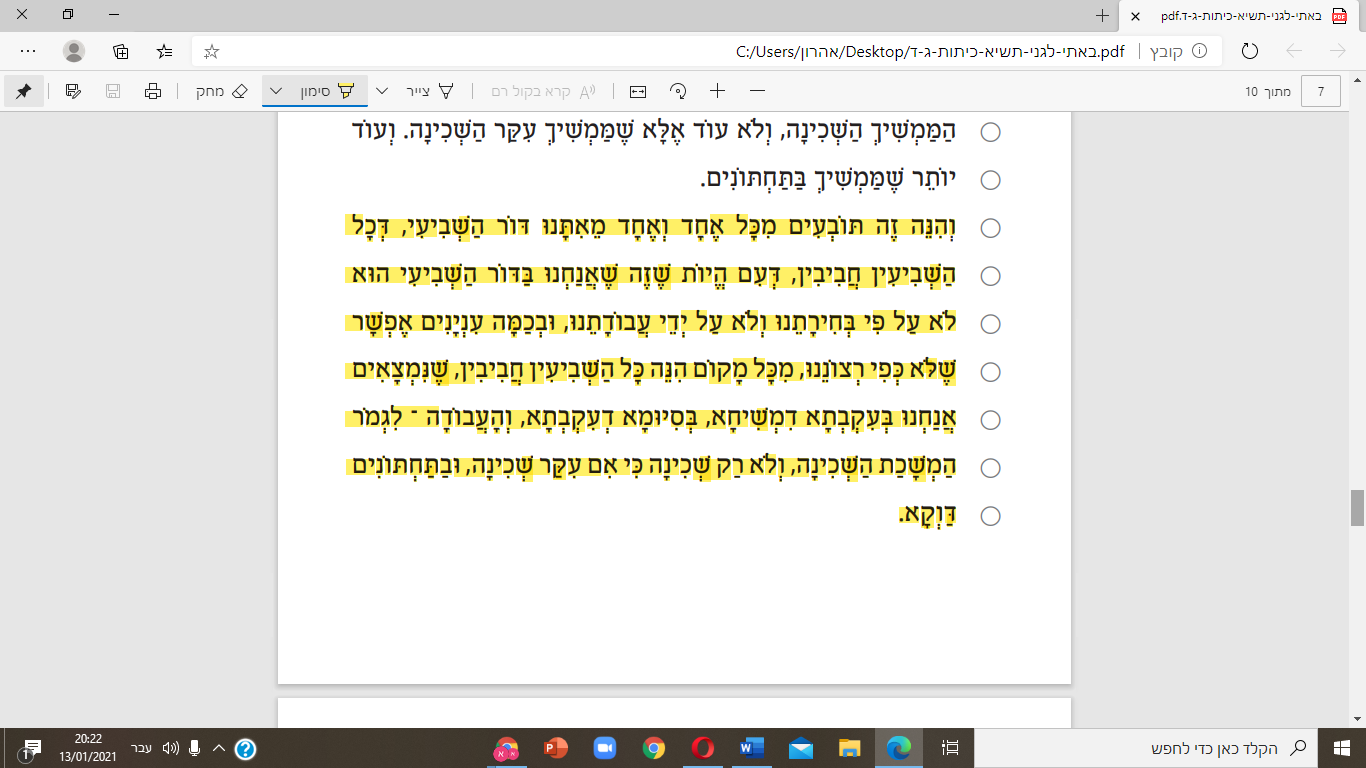 